Fiche d’inscription  au baptême pour les enfants en âge scolaire 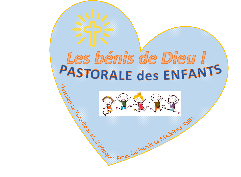 Paroisse Notre Dame La Blanche et Sainte Anne du Pays Blanc2022/2023Nom de l’enfant :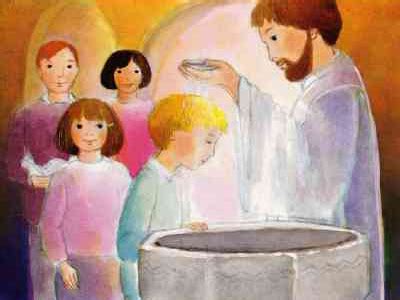 Prénom(s) : Née le :                                            à Frères et sœurs :-					baptisé     oui  -  non		catéchèse : oui  -  non-					baptisé     oui  -  non		catéchèse : oui  -  non-					baptisé     oui  -  non		catéchèse : oui  -  nonNom et prénom du père :Nom et prénom de la mère :Adresse :(si séparation, indiquer les deux adresses et accord signé obligatoire des deux parents)Mail du père :Mail de la mère :Nous, parents, savons que nous avons un rôle essentiel dans l’éducation de la foi de notre enfant. En demandant le baptême nous nous engageons à éduquer notre enfant dans la foi chrétienne, à lui apprendre à connaitre Jésus pour qu’il aime Dieu et son prochain et à lui proposer la catéchèse à l’âge requis.A                                                 le Signature du père							signature de la mère